МАГИСТРАТУРИ, СТИПЕНДИИ, СТАЖОВЕСтипендия за магистратура по бизнес администрация в БолоняУниверситетът в Болоня, Италия, предлага магистърска програма по бизнес администрация за учебната 2012-2013 г. Тя е с продължителност една година и се провежда на английски език. Програмата ще се проведе в шест области - продажби на дребно в банковата и финансова индустрия, дизайнерски, модерни и луксозни стоки, бизнес отношения между Бразилия и Европа, бизнес отношения между Китай/Далечния изток и Европа, зелена енергия и устойчив бизнес. Тя има за цел да обучи професионалистите да заемат мениджърски позиции в компании на международно и национално ниво. Таксата за програмата е 27 000 евро. Предлагат се пълна (27 000 евро) и частична (10 000 евро) стипендия.За програмата могат да кандидатстват завършили висше образование граждани на страни във и извън Европейския съюз. Задължително е отличното владеене на английски език. Кандидатите трябва да са завършили висшето си образование преди три години или преди две години при условие, че са работили поне една година.Желаещите трябва да изпратят копие от документите си за квалификации и завършено висше образование, формуляр за кандидатстване, автобиография и мотивационно писмо на английски език, препоръки и сертификат за владеене на английски. Подробности за кандидатстването можете да намерите на страницата на Университета в Болоня.Краен срок: 2 юли 2012 г.Допълнителна информация за програмата можете да намерите на страницата на Alma Graduate SchoolMA in Democracy studies The Institute of Political Studies at the Catholic University of Lisbon (IEP-UCP) is set to launch an exciting new MA programme in Governance, Leadership and Democratic Studies this September. The new one-year MA programme will aim to combine strong teaching with high-quality research, and serve as a permanent forum for scholars and practitioners working to promote democracy. The programme will be run under an International Advisory Board, composed of distinguished scholars and leading figures in the promotion of democracy, including the Europaeum's own Secretary-General Dr. Paul Flather, to ensure its international quality. It is hoped to develop links between the new programme and Europaeum partners. Students and others interested should contact the IEP-UCP Europaeum liaison. Програма за финансова подкрепа за студенти от цял святПрограмата за студентски грантове е възможност за финансиране на студенти от цял свят, спонсорирана от мрежата CasaSwap.com. Финансовата помощ е в размер от 1 000 евро. Средствата обикновено се използват за покриване на таксата за обучение, материалите, пътните разходи, наема, сметките и други.Могат да кандидатстват студенти от цял свят, които учат във висше учебно заведение (колеж, университет, бизнес училище или други).Желаещите трябва да попълнят онлайн формуляр и да платят такса в размер от 2.5 евро.Краен срок: 1-во число от всеки месецПодробности можете да намерите на официалната страница на програмата.Стипендия на Ротари за мир 2013 Могат да кандидатстват притежатели на най-малко бакалавърска степен или мин. 3 години опит.Стипендия: обучение и такси, настаняване, пътни разходи.Стипендиантите получават магистърска степен по международни отношения, устойчиво развитие, мирни проучвания, разрешаването на конфликти, или професионален сертификат за развитие в мир и проучвания на конфликти.Краен срок: 1 юли 2012 гEuropaeum InternshipsThe value of internships for graduate students has recently been endorsed as a key component for students entering the job market, according to University World News. The Europaeum has proudly offered lively internships to graduate students, doctoral candidates and post-doctoral scholars from Europaeum universities for a number of years. We are committed to providing engaging and fruitful work experience - with opportunities to pursue research studies in Oxford libraries, join lectures etc and travel in the UK. In this way, we seek to extend the mission of the Europaeum to build European leadership, foster diversity and provide opportunities to supplement research and background education. We offer internships for one to three months, and each intern will be asked to support general office work, work on current events and will be given a relevant research project to work on and help develop. We will help in finding housing and cover the costs, as part of a support package also for food and travel. Interns for Fall 2012 are now being selected. If you know anyone who might be interested, please ask them to forward a CV and covering letter, including details of two referees (preferably one academic and one professional) to the Europaeum office.Fellowship Opportunities For Researchers In Men’s HealthСтипендии за изследователски и практически стажове в Германия в рамките на международна програма на DBU Германската федерална екологична фондация (Deutsche Bundesstiftung Umwelt - DBU) е една от най-големите и влиятелни екологични фондации в Европа, създадена през 1990 г. В Средна и Източна Европа, вкл. и България, DBU е активна с международната си стипендиантска програма. Основната цел на програмата е подобряване на екологичната ситуация в България и Германия чрез работа върху актуален екологичен проблем. За целта програмата осигурява стипендии за млади, наскоро завършили специалисти за работен стаж в Германия в областта на опазването на околната среда и природозащитата. Стипендиантите трупат знания и опит, които да приложат на практика след завръщането си в България. Стипендията е в размер на 1060 евро, които са необлагаеми. Тя се отпуска минимум за 6 и максимум за 12 месеца. Допълнително се поемат всички видове задължителни застраховки и осигуровки. При необходимост, преди стажа DBU осигурява и курс по немски. Формалните изисквания, свързани с кандидатстването са: магистърска степен, придобита преди максимум 3 години, за предпочитане от българско висше учебно заведение и/ или настоящ докторантвладеене на немски и/или английски езикКандидатите могат да са завършили различни специалности - няма изискване образованието им да е свързано директно с опазване на околната среда. По-важно е да имат желание и потенциал да се занимават с екологична тематика.Стипендианти се набират веднъж годишно и срокът за кандидатстване е 16 август 2012. Дотогава се подават необходимите документи. След предварителен подбор (по документи), в средата на октомври 2012 с избрани кандидати се провежда интервю. Престоят в Германия започва в началото на март 2013, а изборът къде точно ще проведете стажа става с помощта на DBU.Краен срок: 16 август 2012 г. Повече информация на: http://www.dbu.de/media/29050903254963a1.pdfНеплатен стаж за студенти в БНБ Българската народна банка предлага възможност за студентски неплатен стаж през летните месеци – от юни до септември. Като престижна институция с безупречна репутация БНБ е привлекателна за студенти от широк кръг специалности в университети с различен профил – икономически, математически, хуманитарен, технически.С участието си в стажантската програма на БНБ Вие имате възможност:да се запознаете с дейностите и функциите на централната банка на България;да станете част от екипа на утвърдени специалисти;да поемете предизвикателството да участвате в дейностите на централна банка – член на ЕСЦБ;да се учите и да се развивате „на място“, придобивайки важен практически опит, като провеждате научни изследвания по изучавани дисциплини и подготвяте курсови проекти;да се консултирате с експертите на БНБ по интересуващи Ви теоретични и практически въпроси;да ползвате богатия библиотечен фонд на банката.Изисквания към кандидатите:да сте докторант или студент редовно обучение – в последен курс на степен „бакалавър“, или да се обучавате за степен „магистър“ в акредитирани висши училища и в подходящи за дейностите на БНБ специалности;да имате среден успех от обучението най-малко много добър (4.50);да имате отлична компютърна грамотност;да владеете английски език.Кандидатстване:Препоръчваме ви да кандидатствате за стаж чрез попълване на електронния формуляр.Друг начин да заявите своето желание за участие в стажантската програма е да подадете кандидатурата си по пощата или лично. В този случай са необходими следните документи:мотивационно писмо, което съдържа общо представяне, професионални и творчески интереси и мотиви за кандидатстване. Препоръчително е да посочите сферите на дейност и тематичните области, в които бихте желали да работите по време на стажа, и предпочитания период от времеавтобиография (CV);реализиран курсов проект по специалността (при възможност);академична справка или друг служебен документ, удостоверяващ Вашия среден успех при следването;снимка.Документите се изпращат или се подават лично на адрес:Българска народна банка, Дирекция „Управление на човешките ресурси”, Отдел „Методология и професионално развитие”, Пл. „Княз Александър I” № 1, София – 1000Начало на стажа:Стажовете продължават между 3 и 5 седмици в зависимост от всеки конкретен случай. Служители на банката ще Ви посрещнат в уговорения ден и час и след като преминете през установените административни процедури, ще бъдете представени на служителите в отделите, в които ще стажувате.Вашите задачи и отговорности:Вие подпомагате работата на служителите в банката. Изпълнявате предимно задачи от изследователски характер, възлага Ви се събирането и обработката на информация, преглед на аналитична литература и подготовка на коментари, отчети и анализи. В края на стажа Вие представяте писмен реферат (доклад, отчет, презентация) и получавате официално удостоверение за проведения стаж в БНБ.Вашите ръководители:Те са водещи специалисти в областта на финансите, банковия надзор, емисионната политика, статистиката, счетоводството, информационните технологии, международните отношения, човешките ресурси, комуникациите, превода и др. Основната им задача е да помагат методически и практически на стажантите.Приемът на стажанти в БНБ е ориентиран към месеците от юни до септември. Няма определен срок за подаване на документи. Припомняме, че в мотивационното писмо е необходимо да посочите предпочитания от вас времеви период за провеждане на стажа. Подходящо е да кандидатствате приблизително два месеца преди желаното от вас начало на стажа.Информация на: http://www.bnb.bg/AboutUs/AUCareers/AUInternship/AUIWhy/index.htmСтаж на Българската фондова борса БФБ – София АД предлага възможности за неплатен стаж в Дирекция „Търговия, емитенти и членство”, Отдел „Търговия”. Поддържането на взаимоотношения с борсовите посредници, съдействието им за работа и комуникацията с Дойче Бьорзе относно оперирането на системата за търговия е основен ангажимент на отдел “Търговия”.Очакванията са стажантите да допринасят активно към работата на дирекцията, в които провеждат своя стаж. Предоставят се възможности за изпълнение на конкретни аналитични, емпирични и изследователски дейности. Успешните кандидати ще опознаят работата на БФБ-София и ще имат възможност да приложат на практика теоретичните си познания в областта на капиталовите пазари.Работата на всеки стажант ще бъде ръководена от ментор, но ще се очаква да бъде инициативен и да работи самостоятелно или в екип с други стажанти или служители на БФБ-София.Изисквания към кандидатите: Стажантската програма е предназначена за завършили магистри и бакалаври, студенти в магистърска програма или бакалаври в последната година на своето следване. Академичните области, които са в обхвата на дейността на БФБ-София, са: икономика, финанси, инвестиции, капиталови пазари, иконометрия и количествени науки.Очаква се стажантите да имат отлични количествени умения, езикови познания по български и английски език, добри умения при работа със стандартни Microsoft office приложения. Познаването на структурата и тенденциите в развитието на капиталовите пазари е предимство.Срок на стажа: Стажовете се предлагат за период от минимум 2 до максимум 3 месеца.Изисквания към кандидатстванеКандидатите следва да изпратят на електронен адрес bse@bse-sofia.bg , със заглавие (Internship) своя биография (CV), академична справка/диплом и придружително писмо, в което да опишат своите професионални интереси.Документите следва да са формат .doc или .pdf.Подборът се извършва на база документи, тест и интервю. Не се приемат документи за кандидатстване от трети лица.За допълнителна информация, пишете на адрес: bse@bse-sofia.bg със заглавие (Internship).Краен срок: няма посоченСтажантска програма при европейския омбудсманЕвропейският омбудсман предлага стажантска програма за младежи от Европейския съюз. Стажът се провежда два пъти годишно и има за цел да помогне на стажантите да придобият практически опит след завършване на висшето си образование.Програмата е с продължителност четири месеца и може да бъде удължена до 11 месеца. Избраните кандидати ще правят анализи на жалбите или изследване на различни въпроси, свързани с работата на омбудсмана.Степента на финансово подпомагане ще бъде определяна по отделно за всеки участник. Кандидатите, които не разполагат с финансова подкрепа за три месеца, могат да получат стипендия в размер от 25% от основната заплата на редовните служители в институцията.Кандидатите трябва да са граждани на държава - членка на ЕС, както и да имат диплома за завършено юридическо образование. Задължително е владеенето на поне два официални езика на ЕС. Работните езици на омбудсмана са английски и френски.Желаещите трябва да попълнят формуляр за кандидатстване, който е достъпен на сайта на европейския омбудсман.Краен срок: 31 август за стажовете, започващи на 1 януариДопълнителни насоки за кандидатстване - на страницата на европейския омбудсман.Europaeum Summer School The 2012 Europaeum Summer School will take place at the University of Oxford on the theme Conflict Resolution in Europe: Lessons for Tomorrow. From September 2nd - 7th, participants will reflect on the complexities of European and global governance with particular reference to conflict resolution within Europe over recent decades. The Summer schools will bring together academic experts, practitioners, reporters, from the field, policy-makers and journalists, to provide a variety of perspectives on such conflict scenarios as Northern Ireland, the Basque region, and the Balkans. Invited speakers include Richard Caplan, Sir Adam Roberts, Hew Strachan, Guy-Goodwin-Gill, Robert Harris, Andrew Hurrell, Mark Malloch-Brown, Lord Ashdown, David Trimble, Peter Hain, and Robert Fox.Among questions to be discussed are the following: What factors predispose people to discord? Which strategies extract them from chronic cycles of strife and violence? How can Europe aid post-conflict state building which aims to prevent outbreaks from recurring? What does the future hold for NATO, and what problems face the EU’s Common Foreign and Security Policy? What lessons has Europe learned about conflict resolution and prevention? How, if at all, have European institutions contributed to spreading peace?The event comprises the usual series of lectures, discussions, workshops, debates, and practical exercises. As usual, the event will be multidisciplinary, involving scholars with different backgrounds, including Political Science, History, International Relations, Law, Sociology, Geography, and Economics. The working language will be English. Please note that all costs are covered for Europaeum graduates, though participants must cover their own travel costs. (A few places may be available for non-Europaeum scholars, but basic accommodation, food and office costs will then need to be covered) Application deadline: no later than mid-July. Лятно училище на инициативата на ООН "Алианс на цивилизациите"Инициативата на ООН "Алианс на цивилизациите" организира за трети пореден път лятно училище, което ще се проведе между 4 и 12 август 2012 г. в градовете Коимбра и Брага в Португалия. Целта на лятното училище е да събере млади хора на възраст между 18 и 30 години от различни региони, етнически, културни и религиозни групи. Курсът ще събере 100 участници, които ще могат да сравнят разбиранията си към младежката работа и ролята на младите хора в обществото, като се включат в различни проекти.Участниците трябва да са студенти и представители или членове на младежки организации или движения, партньори на "Алианса на цивилизациите". Те освен това трябва да са граждани на държавите от т.нар. Група на приятелите на алианса. Задължително е владеенето на английски език.Желаещите трябва да изпратят формуляр за кандидатстване на следния интернет адрес: aureliamartins@netcabo.pt или dalia.alliance@gmail.com.Таксата за участие е 250 евро и покрива цената на курса, настаняването и храната, както и посещенията, включени в програмата. Може да се кандидатства и за стипендии за покриване на разходите по пътя, настаняването и таксата за участие. Приоритет за тях ще имат кандидати с активно гражданско участие и с проект, който може да бъде доразвит след лятното училище и който подкрепя целите на алианса.Краен срок: 23 юни 2012 г. Подробности за лятното училище можете да намерите на официалната страница на инициативата.Конкурс за наградата на ЕС за здравна журналистика За да спечелят някоя от големите награди, журналистите трябва да изпратят свои статии, публикувани в периода 25 юли 2011 г. - 31 юли 2012 г., в които се представят:една или няколко от темите на кампанията "Европа за пациентите": фармацевтични продукти, трансгранично здравеопазване, редки болести, здравни работници, безопасност на пациентите, донорство и трансплантация на органи, ракови заболявания, ваксинации, разумно използване на антибиотици, психично здраве, болест на Алцхаймер и други деменции,активният живот на възрастните хора и остаряването в добро здраве в контекста на Европейската година на активния живот на възрастните хора и солидарността между поколенията, която отбелязваме през 2012 г.,темата за специалната награда - отказването от тютюнопушене.Краен срок: 31 юли 2012 г. ПРОГРАМИФонд „Научни изследвания“ обявява конкурс „Финансиране на фундаментални научни и научноприложни изследвания в приоритетните области” – 2012 г.Целта на конкурса е да насърчи провеждане на качествени и конкурентоспособни научни и научно–приложни изследвания в следните приоритетни области: Енергия, енергийна ефективност и транспорт. Развитие на зелени и еко-технологии;Здраве и качество на живота, биотехнологии и екологично чисти храни;Нови материали и технологии;Културно - историческо наследство;Информационни и комуникационни технологии;Научни изследвания с приложения в педагогическата сфера.междуинституционалната интеграция на университети и висши училища, научни звена на Българска академия на науките и на Селскостопанска академия, предприятия, нестопански организации и други;засилване на връзката „наука – бизнес”. Общ размер на финансовите средства Предварителен бюджет на конкурса: 21 000 000 лв.Предварителен бюджет на конкурса за 2012 г.: 14 800 000 лв.ПродължителностКраен срок за подаване на проектните предложения:Проектните предложения се подават онлайн до 17 часа на 16.07.2012 г. Проектните предложения следва да се представят и на хартиен носител в 3 (три) идентични на онлайн версията екземпляра, както и на три диска (CD) в Деловодството на Фонд „Научни изследвания“ до 17 часа на 16.07.2012 г.Срок за определяне на бенефициентите: до 30.09.2012 г.Срок за изпълнение на проектите: 24 месеца.За целите на етапността, заложена в проектните предложения, първият етап е 12 (дванадесет) месеца, считано от датата на предоставяне на авансовото финансиране. Вторият етап е 12 (дванадесет) месеца, считано от датата на предоставяне на финансирането за втория етап.Допустимост на кандидатитеВ конкурса могат да участват:научноизследователски организации (съгласно определението в т. I, 4);предприятия (съгласно определението в т. I, 4);нестопански организации.В конкурса приоритетно участват и обединения от една, две и/или три категории от посочените по-горе кандидати, които са сключили споразумение за предварително разпределение на своето участие в дейностите по проекта и за процентното разпределение на финансирането между тях и ясно е посочена водеща организация.Изисквания към участниците в проектаРъководителят на проектa трябва да бъде хабилитирано лице за университетите и научните инстути или лице, придобило научната и образователна степен „доктор”, с необходимата научна компетентност, удостоверена чрез професионална автобиография, научни публикации в България и чужбина и притежание на патенти (ако е приложимо) за последните пет години в съответната научна област;Допустимост на проектните предложенияПодпомаганите проекти трябва изцяло да попадат в рамките на една или повече от следните категории научноизследователска дейност:фундаментални научни изследвания;научно-приложни изследвания;експериментално развитие.Минимален и максимален размер на финансирането от Фонд „Научни изследвания”Минималният размер на финансирането от Фонд „Научни изследвания” за проект за целия програмен период е 80 000 лв.Максималният размер на финансирането от Фонд „Научни изследвания” за проект за целия програмен период е 500 000 лв.Насоки и документи за кандидатстване – можете да изтеглите от тук :GuidelinesSciComp2012_application_form_BGSciComp2012_Annex_1SciComp2012_Annex_2Покана за проекти по програмата за финансиране на университетските изследванияИнститутът на Европейската инвестиционна банка предлага три нови възможности за финансово подпомагане чрез програмата на ЕИБ за финансиране на университетските изследвания.ЦелИнститутът на Европейската инвестиционна банка осъществява по-голямата част от своите институционални отношения с университетите чрез програмата си за финансиране на университетски изследвания, която се състои от три отделни програми:EIBURS — програма на ЕИБ за финансиране на университетски изследвания,STAREBEI (STAges de REcherche BEI) — изследователски стажове на ЕИБ, програма за финансиране на млади изследователи, които работят по съвместни проекти на ЕИБ и университетите, иУниверситетски мрежи на ЕИБ — механизъм за сътрудничество с университетските мрежи, чиито характеристики биха могли да допринесат в особена степен за постигане целите на Групата на ЕИБ.Допустими кандидатиEIBURS осигурява безвъзмездна помощ на университетски изследователски центрове, които работят по научни теми и в области от особен интерес за банката. На конкурсни начала, ЕИБ предоставя средства в размер до 100 000 евро годишно, за срок от три години, на заинтересованите университетски катедри или на научноизследователски центрове, които са асоциирани към университети в Европейския съюз, в страни кандидати или в страни потенциални кандидати за членство в ЕС, и имат признати постижения в избрани от ЕИБ области.Допустими дейностиПрез академичната 2012—2013 г. програмата EIBURS избра следните три нови насоки за научни изследвания:Измерване на ефекта извън финансовата възвращаемост,Финансова грамотност,Анализ на полезността на инвестициите в сектора на научноизследователската, развойната и иновационна дейност.Краен срок: 14 септември 2012 г.Пълният текст на поканата можете да намерите в Официалния вестник на ЕС, брой C 162 от 8 май 2012 гПокана "Информационни и комуникационни технологии" по Седма рамкова програма - "Future Internet"-2012Обявена е покана за представяне на предложения "Информационни и комуникационни технологии"  "Future Internet"-2012Поканата е по програма "Сътрудничество" на Седмата рамкова програма за научни изследвания, технологично развитие и демонстрационни дейности за 2012 г.ЦелПо програма "Сътрудничество" се предоставя финансиране за проекти, свързани с международно сътрудничество в рамките на Европейския съюз и извън него. Програмата насърчава напредъка в знанието и технологиите в области, съответстващи на основните такива в науката и изследванията.Бюджет: 80 000 000 евроКраен срок: 24 октомври 2012 г. Пълният текст на поканата можете да намерите на интернет страницата на Европейската комисияFP 7 Cooperation Joint Technology InitiativesCalls for proposalsПрограма за учене през целия живот, Хоризонтална програма, проект: Учебни визити за академичната 2011-2012 година СУМА НА ФИНАНСИРАНЕ: Финансирането се основава на предварително определени еднократни суми. Кандидатите трябва да са установени в една от следните държави: 27-те държави-членки на Европейския съюз, държавите от ЕИП/ЕАСТ: Исландия, Лихтенщайн, Норвегия, Швейцария, държавите кандидатки: Хърватия, Турция. Могат да кандидатстват: представители на местна, регионална, национална власт; директори и помощник-директори на образователни институции; ръководители на департаменти, ръководители на методически обединения; главни учители; обучители на учители; инспектори от РИО; представители на мрежи и асоциации в областта на образованието и обучението; педагогически съветници; съветници в системата на професионалното ориентиране и консултиране; представители на секторите за образователни услуги, бюрата по труда или центрове по ориентиране; ръководители „човешки ресурси", ръководители „фирмено обучение"; представители на промишлени палати, стопански и занаятчийски камари; представители на работодателски организации; представители на синдикати; собственици или управители на малки и средни предприятия; изследователи, научни работници. ОПИСАНИЕ: Учебната визита е краткосрочна визита в рамките на три до пет дни за малка група (8-15 лица) от образователни специалисти, с цел изследване на конкретен аспект на ученето през целия живот в друга страна участничка в програма „Учене през целия живот”.Програма „Учебни визити" дава възможност на специалисти от различни форми и сектори на образованието и обучението да обменят опит с експерти от други европейски страни. Програма „Учебни визити” е адресирана до лица, отговорни за взимането на политически решения, които с професионалната си активност, могат да играят ролята на мултипликатори на ученето и иновациите.Краен срок: 12 октомври 2012 г. (посещения от март до юни 2013 г.). Покана за семинари и обучения в областта на борбата с измамитеОбявена е покана за представяне на предложения за обучение, семинари и конференции по програма "Херкулес II".Цел Поканата има за цел да подпомогне организацията на обучение, семинари и конференции в подкрепа на борбата срещу измамите и корупцията и други незаконни дейности, а така също и разработването и прилагането на политики за превенция и разкриване на измамите.Допустими кандидатиПоканата е насочена към:национални и регионални администрации на държава членка, на присъединяваща се държава или на страна кандидат за членство, които насърчават укрепването на действията на ЕС в областта на защитата на финансовите интереси на общността,изследователски и образователни институции, които имат статут на юридическо лице най-малко от една година, установени са и упражняват своята дейност в държава членка или в страна извън ЕС, и насърчават укрепването на действията на ЕС в областта на защитата на финансовите интереси на ЕС,структури с нестопанска цел, със статут на юридическо лице най-малко от една година и установени в държава членка или в страна извън ЕС, които насърчават укрепването на действията на ЕС в областта на защитата на финансовите интереси на общността.Допустими дейностиЩе се финансира организиране на семинари и конференции за повишаване степента на развитие на специфичната правна и съдебна защита на финансовите интереси срещу измами чрез подпомагане на:проучвания в областта на сравнителното право,разпространяването, включително публикуването на научни знания за защитата на финансовите интереси на ЕС,публикуването и разпространяването на научни периодични издания за защитата на финансовите интереси на ЕС,организирането на ежегодната среща на президентите на асоциациите за европейско наказателно право и асоциациите за защита на финансовите интереси на ЕС.Бюджет:Дейностите са допустими за финансиране до 90%  от допустимите разходи. Общата сума на помощта за всеки проект, няма да надхвърля:50 000 евро за еднодневен семинар; 100 000 евро за двудневен семинар,300 000 евро за проучване в областта на сравнителното право,60 000 евро на година за публикуване и разпространяване на една периодична публикация от асоциациите,45 000 евро за среща на президентите на асоциациите.Краен срок: 1 октомври 2012 г. Пълния текст на поканата можете да намерите в Официалния вестник на ЕС, брой С135 от 9 май 2012 гОперативна програма „Развитие на конкурентоспособността на българската икономика, Проект: BG161PO003-2.4.01 „Подкрепа за развитието на клъстерите в България” СУМА НА ФИНАНСИРАНЕ: Компонент 3 „Инвестиционен компонент”  - 50 % от стойността на общо допустимите разходи по Компонент 3 за целия период на изпълнение на проекта БЕНЕФИЦИЕНТИ: Новосъздадени или вече съществуващи клъстери под формата на обединения, които могат да включват: юридически лица или еднолични търговци, регистрирани съгласно Търговския закон или Закона за кооперациите; юридически лица с нестопанска цел, регистрирани съгласно Закона за юридическите лица с нестопанска цел; български висши училища, получили последна валидна оценка при институционална акредитация не по-ниска от „добра” съгласно Глава десета от Закона за висшето образование; професионални училища и професионални гимназии съгласно чл. 26 от Закона за народната просвета; Българска академия на науките и нейни институти и звена; Селкостопанска академия и институти към нея; експериментални лаборатории, изследователски институти по смисъла на чл. 60 от Закона за администрацията; научни организации; общини и/или Областни администрации,  За да бъдат допустими за финансиране по Компонент 1 и Компонент 2 от настоящата процедура, кандидатите следва да бъдат обединения - клъстери в процес на създаване, новосъздадени или вече съществуващи клъстери, които включват минимум 7 юридически лица или еднолични търговци, регистрирани съгласно Търговския закон или Закона за кооперациите; За да бъдат допустими за финансиране по Компонент 3, кандидатите следва да бъдат обединения - новосъздадени или вече съществуващи клъстери, които включват минимум 20 (двадесет) участници - юридически лица или еднолични търговци, изброени, по-горе, като минимум един от участниците е учебно заведение - българско висше училище, или професионално училище, или професионална гимназия. ОПИСАНИЕ: Настоящата процедура за подбор на проекти е насочена към осигуряването на подкрепа за развитието на съществуващи или новосъздадени клъстери чрез изпълнението на следните компоненти: Компонент 1. „Изграждане и подкрепа на административното тяло на клъстера”-подкрепата по този компонент цели изграждането и развитието на административния и управленския капацитет на клъстера с оглед осигуряване на ефективна координация и управление на клъстерните дейности; Компонент 2. „Проекти с кратък период на действие и бърз резултат и дейности за привличане на нови членове в клъстъра” - подкрепата по този компонент е насочена към развитие на пазарите, популяризиране на дейностите, продуктите и услугите на клъстера, привличане на нови членове, както и изграждане на транснационални връзки за установяване на сътрудничество с други клъстери; Компонент 3. „Инвестиционен компонент” - подкрепата по този компонент цели стимулиране на инвестициите за разширяване на дейността на клъстера, диверсификация на продукцията и увеличаване на производителността с цел повишаване на конкурентоспособността на клъстера. Кандидатите за безвъзмездна финансова помощ могат да представят проектни предложения, включващи различни комбинации от дейности по посочените три допустими компоненти в зависимост от потребностите за развитие на клъстера, като включването на дейности по Компонент 1 е задължително в случаите, когато клъстерът - кандидат няма създадено клъстерно управително тяло. Включването на дейности само по Компонент 3 е недопустимо. Продължителност: Продължителността на всеки проект не следва да надвишава 24 /двадесет и четири/ месеца, считано от датата на влизане в сила на договора за предоставяне на безвъзмездна финансова помощ. Допустими проекти: резултатите от изпълнението на дейностите по проектите да се реализират само на територията на Република България; да включват задължително дейности по Компонент 1 „Изграждане и подкрепа на административното тяло на клъстера”, в случаите, когато клъстерът-кандидат няма създадено клъстерно управително тяло; в случай, че проектът включва дейности по Компонент 3 „Инвестиционен компонент”, то те трябва задължително да са в съответствие с инвестиционната стратегия или с общата стратегия за развитие на клъстера, приложена към проектното предложение. в случай, че проектът включва дейности по Компонент 3 „Инвестиционен компонент”, то те трябва да имат за свой основен предмет: - разширяване на дейността на клъстера и/или - диверсификация на продукцията на клъстера чрез добавяне на нови допълнителни продукти или услуги и/или - фундаментална промяна на цялостния производствен процес в клъстера; да не се предвижда реализацията им в партньорство с други предприятия/организации; да отговарят на всички изисквания, посочени в настоящите насоки за кандидатстване; да бъдат съфинансирани от страна на кандидата; в случаите когато обединението-кандидат е голямо предприятие и проектът включва дейности по Компонент 3 „Инвестиционен компонент”, допустими за финансиране са само проекти, които обосновават стимулиращия ефект на безвъзмездната финансова помощ, както следва: - проектът не би бил осъществен на територията на Република България при липсата на помощ, и - налице е съществено увеличаване на размера на проекта/дейността в резултат на помощта, и/или съществено увеличаване на обхвата на проекта/дейността в резултат на помощта, и/или съществено увеличаване на общата сума, изразходвана от получателя за проекта/дейността в резултат на помощта, и/или съществено увеличаване на скоростта на изпълнение на съответния проект/дейност. Допустими дейности: Компонент 1. „Изграждане и подкрепа на административното тяло на клъстера”: създаване и ресурсно обезпечаване на дейността на административното тяло на клъстера (за управление и координация на клъстерните дейности) - осигуряване на необходимия персонал за управление и координация на клъстерните дейности на административното тяло; ресурсно обезпечаване на административното тяло на клъстера - осигуряване на необходимите режийни за работните помещения и консумативи за административното тяло на клъстера; дейности за повишаване на капацитета за управление и координация на клъстера -участия в семинари, тренинги, конференции, информационни събития, обмен на опит, добри практики и други за управителното и административното тяло на клъстера; консултантски услуги за изготвяне на проектното предложение по настоящата процедура - до 5% от общите допустими разходи по проекта, до 10 000 лева; визуализация на проекта - до 5 000 лева; одит на проекта - до 20 000 лева. Компонент 2. „Проекти с кратък период на действие и бърз резултат, и дейности за привличане на нови членове в клъстера” • дейности, насочени към подпомагане развитието на клъстера и привличане на нови членове: - организиране и провеждане на събития за представяне на клъстера, насочени към разширяване и развитие на дейността му, както и към привличане на нови клиенти и нови членове на клъстера; - създаване на интернет страница и интранет мрежа за нуждите на клъстера и изграждане на информационна база данни и др. • дейности за насърчаване на клъстерния маркетинг и разширяване на членството на клъстера: - извършване на маркетингови проучвания, анализ на целевите пазари в страната и в чужбина, разработване на маркетингова стратегия, инвестиционна стратегия, обща стратегия за развитие на клъстера, в случай, че клъстерът няма разработени такива; - популяризиране на името (марката) на клъстера - разработване и отпечатване на брошури и информационни материали за представяне на дейността на клъстера; - участие на клъстера в национални и международни изложения и панаири; - дейности, насочени към свързване в мрежа на членовете на клъстера, включително изграждане на транснационални клъстерни връзки за насърчаване на сътрудничеството с други клъстери. • други маркетингови дейности, дейности за привличане на нови членове и др., които са включени в маркетинговата стратегия и/или в общата стратегия за развитие на клъстера. Посочените допустими дейности по Компонент 2 са примерни, кандидатите могат да предложат и други проекти с кратък период на действие и бърз резултат, включващи маркетингови дейности, дейности за привличане на нови членове и др., които са включени в маркетинговата стратегия и/или в общата стратегия за развитие на клъстера в случай, че такава е приложена към проектното предложение. Проектите по Компонент 2 ще се считат за „проекти с кратък период на действие и бърз резултат”, в случай че същите бъдат изпълнени в срок до 4 месеца от сключване на договора/договорите с изпълнителя/изпълнителите. Компонент 3. „Инвестиционен компонент” допустимите дейности включват: - придобиване на дълготрайни материални активи (ДМА) за общи клъстерни дейности - закупуване на оборудване за зали за обучения, тренировъчни центрове, изпитателни лаборатории, производствени центрове и други, в които ресурсите ще са от полза за всички клъстерни членове и се управляват от клъстерната организация; - придобиване на дълготрайни нематериални активи (ДНА) за общи клъстерни дейности - специализирани софтуерни приложения, права по патенти, лицензи, „ноу-хау” и др., представляващи дълготрайни нематериални активи; - извършване на строително-монтажни работи (СМР) за подобряване на функционалните характеристики на съществуващи сгради и помещения - собственост на клъстера или на член на клъстера, когато това е непосредствено свързано и необходимо за въвеждане в експлоатация на дълготрайните материални активи, посочени по-горе. Дейностите по Компонент 3 трябва задължително да са в съответствие с инвестиционната стратегия и/или с общата стратегия за развитие на клъстера. В случай че клъстерът няма разработена/и и приложена инвестиционна и/или обща стратегия за развитие, кандидатите нямат право да включват в проектното си предложение дейности по Компонент 3. (по Компонент 2 са допустими дейностите за разработване на такива стратегии).Краен срок: текущ СЪБИТИЯКръгла маса за управление на иновациите в малките и средни предприятия, 19.06.2012 г. София, Beta House – Innovation Space, 9.30 ч. , Крум Попов 56-58, София 1421 Инициатива „Иновативна платформа” и Enterprise Europe Network - България Ви канят да участвате в „Кръгла маса за управление на иновациите в малките и средни предприятия (МСП)”. Целта на тази кръгла маса е да се обсъдят тенденциите и инициативите на Европейската комисия за ефективно управление на иновациите. Участниците в кръглата маса - експерти, консултанти, финансисти, представители на академичните среди и предприемачи ще обменят информация за използваните в Европа инструменти. Централна тема в дневния ред е подходът IMP³Rove, разработен с финансовата подкрепа на ЕК, Генерална дирекция "Предприятия и промишленост" под ръководството на AT Kearney и Fraunhofer Gesellschaft. Създаденият инструментариум включва платформа за оценка на нивото на управление на иновациите в МСП, програма за обучение в управление на иновациите на предприемачи, професионални консултанти, посредници и финансисти, база данни от над 3000 оценени предприятия, мрежа от над 500 обучени консултанти по управление на иновациите и множество изследвания и разработки в тази област, публикувани от ЕК, Генерална дирекция "Предприятия и промишленост”. Seventh Conference on Sustainable Development of Energy, Water and Environment Systems, Ohrid, former Yugoslav Republic of Macedonia [Event Date: 2012-07-01] The Seventh Conference on Sustainable Development of Energy, Water and Environment Systems will take place from 1 to 6 July 2012 in Ohrid, former Yugoslav Republic of Macedonia. Recent trends have raised questions about whether the society of today may be living at the expense of future inhabitants of the Earth. However, technological innovation may help the development of sustainable human activities...Summer school on optimisation and decision support systems for supply chains, Portalegre, Portugal[Event Date: 2012-07-01] A summer school on optimisation and decision support systems for supply chains will take place from 1 to 15 July 2012 in Portalegre, Portugal.Decision support systems for supply chains compile useful information from a combination of raw data, documents, personal knowledge, or business models to identify and solve problems and make decisions. They serve the management, operations, and planning levels...Sixteenth International Silage Conference, Hämeenlinna, Finland [Event Date: 2012-07-02] The Sixteenth International Silage Conference will take place from 2 to 4 July 2012 in Hämeenlinna, Finland. Silage is fermented, high-moisture fodder that can be fed to ruminants (cud-chewing animals such as cattle and sheep) or used as a biofuel feedstock for anaerobic digesters. It is fermented and stored in a process called ensiling or silaging, and is usually made from grass crops, including corn...Seventh International Workshop on Nano-scale Spectroscopy and Nanotechnology, Zurich, Switzerland [Event Date: 2012-07-02] The Seventh International Workshop on Nano-scale Spectroscopy and Nanotechnology will take place from 2 to 6 July 2012 in Zurich, Switzerland. The results of nano-science are becoming increasingly used in the modern world. Objects with nanometer dimensions are found in computing and electronics, catalysis, photonic- and structural materials. Still fabricating such nano-objects and properly characterising...'Eurosoil 2012: soil science for the benefit of mankind and environment', Bari, Italy [Event Date: 2012-07-02] An event entitled 'Eurosoil 2012: social science for the benefit of mankind and environment' will take place from 2 to 6 July 2012 in Bari, Italy. Soil science is the study of soil as a natural resource. Scientists have raised concerns about how to preserve soil and arable land in a world with a growing population, possible future water crisis, increasing per capita food consumption, and land degradation....36th Annual Larval Fish Conference, Bergen, Norway [Event Date: 2012-07-02] The 36th Annual Larval Fish Conference will take place from 2 to 6 July in Bergen, Norway. Fish larvae and zooplanktons are an indicator of an ecosystem's health status. For example, degraded water, including extensive hypoxia, toxic phytoplankton blooms, acid-sulphate run-off and chemical spills, creates conditions that are unfavourable for survival of highly sensitive fish larvae and other zooplankton....Fifth International Summer School on Fault Diagnosis of Complex Systems, Valencia, Spain [Event Date: 2012-07-02] The Fifth International Summer School on Fault Diagnosis of Complex Systems will take place from 2 to 6 July 2012 in Valencia, Spain. Increasing demands for efficiency and product quality have been an influence in the development of the field of fault-diagnosis systems. Research has resulted in new insight in the reliability, availability, safety and systems integrity of technical processes. 'Green engineering camp', Plitvice, Croatia [Event Date: 2012-07-02] An event entitled 'Green engineering camp' will take place from 2 to 6 July 2012 in Plitvice, Croatia. Green engineering is a field which includes the design, commercialisation, and use of processes and products, which minimise pollution and risks to human health and the environment. The field is founded on the concept that decisions to protect human health and the environment can have the greatest impact...Third International Workshop on Euler Diagrams, Canterbury, UK[Event Date: 2012-07-02] The Third International Workshop on Euler Diagrams will take place on 2 July 2012 in Canterbury, UK. The Euler diagram is a diagrammatic means of representing sets and their relationships. These diagrams have become the foundations of various visual languages and have notably facilitated the modeling of, and logical reasoning about, complex systems. Over the years, they have been extensively used in...Sixth International Conference on Waste Management and the Environment, New Forest, UK [Event Date: 2012-07-04] The Sixth International Conference on Waste Management and the Environment will take place from 4 to 6 July 2012 in New Forest, UK. Waste management is becoming one of the key problems of the modern world. The issue is made more complex by the volume and complexity of waste discarded by society's domestic and industrial activities. With society's growing awareness of the detrimental environmental effects...Tenth European Interactive TV Conference, Berlin, Germany [Event Date: 2012-07-04] The Tenth European Interactive TV Conference will take place from 4 to 6 July 2012 in Berlin, Germany. The event will focus on synergies to support current practice and explore new perspectives on how digital technologies open up new ways of consumption and interaction with rich-media content. 'Fluorescent biomolecules and their building blocks - design and applications', Göteborg, Sweden,[Event Date: 2012-07-05] The 'Fluorescent biomolecules and their building blocks - design and applications' conference will take place from 5 to 8 July 2012 in Göteborg, Sweden,.Fluorescent probes enable researchers to detect particular components of complex biomolecular assemblies, such as live cells, with a high degree of sensitivity and selectivity. The use of fluorescent molecules has become a standard in many applications...Tenth International Conference on Web Engineering, Vienna, Austria [Event Date: 2012-07-05] The Tenth International Conference on Web Engineering will take place from 5 to 9 July 2012 in Vienna, Austria. Web engineering is multidisciplinary. The field actively promotes systematic, disciplined and quantifiable approaches towards the successful development of web-based systems and applications. It focuses in particular on the methodologies, techniques and tools that are the foundation of web application...'Fluorescent biomolecules and their building blocks-design and applications', Göteborg, Sweden [Event Date: 2012-07-05] A conference entitled 'Fluorescent biomolecules and their building blocks-design and applications' will take place from 5 to 8 July 2012 in Göteborg, Sweden. Researchers have long relied on fluorescence-based techniques to decipher the fundamental structural, folding and recognition features of biomolecules. Many proteins contain fluorescent aromatic amino acid residues, or interact with fluorescent cofactors....'Angiogenesis, metabolism and cancer', Leuven, Belgium [Event Date: 2012-07-06] An event entitled 'Angiogenesis, metabolism and cancer' will take place from 6 to 8 July 2012 in Leuven, Belgium.The formation, function and remodeling of the vasculature (blood vessels or arrangement of blood vessels in an organ or body part) is closely linked to the metabolic needs of the tissues it serves. Tools to investigate the complexity of molecular, cellular, and metabolic interactions among...'International conference on pure and applied mathematics', Paris, France [Event Date: 2012-07-07] An event entitled 'International conference on pure and applied mathematics' will take place on 7 to 8 July 2012 in Paris, France. Applied mathematics deals with mathematical methods that are used in science, engineering, business, and industry. The term also describes a professional specialty in which mathematicians work on practical problems and the use of mathematical models in science, engineering,...Third BEMOSA Project Workshop on Airport Security: Applications and Implications of Human Factors on Airport Security, Brussels, Belgium [Event Date: 2012-07-10] Third BEMOSA Project Workshop on Airport Security: Applications and Implications of Human Factors on Airport Security will take place on 10 July 2012 in Brussels, Belgium. The EU-funded 'Behaviour modelling for security in airports'(BEMOSA) project is holding a workshop on the topic of improving security in airports. The third and last in a series, the event will look at the applications of the findings...'Regenerating organs and other small challenges', London, UK [Event Date: 2012-07-10] The 'Regenerating organs and other small challenges' conference will take place on 26 April 2012 in London, UK. Doctors can replace nearly every part of the human body, from skin and bones to organs, hands and faces. Nevertheless, transplantation medicine remains challenging and complex, with a key area of concern being transplant rejection. 'Integrative network biology 2012', Helsingør, Denmark[Event Date: 2012-07-10] An event entitled 'Integrative network biology 2012' will take place from 11 to 13 May 2012 in Helsingør, Denmark.Biological networks provide a mathematical analysis of connections found in ecological, evolutionary, and physiological studies, such as neural networks. They can help researchers represent and analyse the essence of biology's layers as computable networks. 11th International Conference on Modelling, Monitoring and Management of Water Pollution, New Forest, UK [Event Date: 2012-07-10] The 11th International Conference on Modelling, Monitoring and Management of Water Pollution will take place from 10 to 12 July 2012 in New Forest, UK. Population growth, intensive agricultural development, urbanisation, industrial growth and environment requirements are all increasing the demand for fresh water. Understanding how this expanding demand in the longer-term is vital. 'International FP7 space information day', Surrey, UK [Event Date: 2012-07-11] An event entitled 'International FP7 space information day' will take place from 20 to 21 June 2012 in Surrey, UK. In the past, information events on forthcoming Seventh Framework Programme (FP7) Space Calls have in the past been organised only after the publication of the official call documentation. This year, however, an event is being held ahead of the call's announcement. 'International symposium on management intelligent systems', Salamanca, Spain [Event Date: 2012-07-11] An event entitled 'International symposium on management intelligent systems' will take place from 11 to 13 July 2012 in Salamanca, Spain. Artificial intelligence (AI) often focuses on the development of valuable, automated solutions to problems that would otherwise require human judgement and analysis. In this type of decisional situation, issues can be far from being well-structured. Third Workshop on Trustworthy Self-Organising Systems, Paris, France [Event Date: 2012-07-14] The Third Workshop on Trustworthy Self-Organising Systems will take place from 14 to 16 July 2012 in Paris, France. Trust and its different facets are a primary concern in self-organising systems. The incorporation of trust can lead to gains with regard to performance, robustness, security and ease of use. 'Open information day and brokerage event for FP7-KBBE-2013-7 call', Brussels, Belgium [Event Date: 2012-07-16] An 'Open information day and brokerage event for FP7-KBBE-2013-7 call' will take place on 16 July 2012 in Brussels, Belgium. The event, organised by the Commission's -DG Research and Innovation is being organised to highlight the 2013 Work Programme of FP7 KBBE , which is due to be published on 10 July 2012. 'Energy landscapes', Obergurgl, Austria [Event Date: 2012-07-16] An event entitled 'Energy landscapes' will take place from 16 to 21 July 2012 in Obergurgl, Austria. In chemical physics, the behaviour of many studied systems is typified by the presence of competing interactions. This means that topography and topology, as defined by the potential energy function, are very complex, with an exponential number of local minima separated by energy barriers. Workshop on data mining in life sciences, Berlin, Germany [Event Date: 2012-07-20] A workshop on data mining in life sciences will take place on 20 July 2012 in Berlin, Germany. Data mining in biology and medicine is a core component of biomedical informatics. It is also one of the first intensive applications of computer science to this field, whether at a clinic, the laboratory, or the research center. Current biomedical data mining applications are taking on multifaceted roles in...Fourth International Workshop on Lightweight Composition on the Web, Berlin, Germany [Event Date: 2012-07-23] The Fourth International Workshop on Lightweight Composition on the Web will take place on 23 July 2012 in Berlin, Germany. The word 'mashup' is used for web applications that integrate data, services and/or presentation of other (data) sources or applications. Some applications focus on integrating RSS feeds, others on integrating representational state transfer services or simple object access protocol...'International conference on security and cryptography', Rome, Italy [Event Date: 2012-07-24] An event entitled 'International conference on security and cryptography' conference will take place from 24 to 27 July 2012 in Rome, Italy.In recent years, computer applications and internet services have been contributing extensively to society. At the same time, they are vulnerable and are subject to frequent attacks. Cryptography is an indispensable tool for protecting information in computer systems....Seventh International Workshop on Artificial Neural Networks and Intelligent Information Processing, Rome, Italy [Event Date: 2012-07-30] The Seventh International Workshop on Artificial Neural Networks and Intelligent Information Processing will take place from 30 to 31 July 2012 in Rome, Italy. Over the past few years, bio-inspired artificial intelligence has shown significant potential in meeting applicative and technological challenges in the industrial, socioeconomic or environment fields. Eighth International Conference on Urban Climate, Dublin, Ireland [Event Date: 2012-08-06] The Eighth International Conference on Urban Climate will take place from 6 to 10 August 2012 in Dublin, Ireland. Climate change can cause significant and lasting change in the statistical distribution of weather patterns over periods ranging from decades to millions of years. Science has made progress in understanding climate change and its causes, and is beginning to help develop a strong understanding...Workshop on medical communication systems, Helsinki, Finland [Event Date: 2012-08-13] A workshop on medical communication systems will take place on 13 August 2012 in Helsinki, Finland. There are signs of an increasing convergence of wireless communication, internet connectivity and medicine. Devices with advanced computer communication range from body-worn health monitors to implantable medical devices to remote robotic medical devices. 7th European Conference on Gender Equality in Higher Education, University of Bergen, Norway, 29-31 August 2012 The 7th European Conference on Gender Equality in Higher Education will take place at the University of in Bergen, Norway from 29 to 31 August 2012. Over three days, the conference will focus on gender equality in a changing academic world, against the backdrop of the current financial crisis in Europe and beyond. The target audience includes researchers, university teachers, administrators, gender equality practitioners and student union representatives. To find out more about the conference, please visit the event website.EUPRIO Annual Conference: The social contract between universities and society, Gothenburg, Sweden, 6-9 September 2012 The European Universities’ Public Relations and Information Officers’ Association (EUPRIO) will hold its Annual Conference from 6 to 9 September 2012 in Gothenburg, Sweden. The conference, which is hosted by the University of Gothenburg and Chalmers University of Technology, will focus on the theme "the social contract between universities and society".It aims to enable participants to exchange best practice and develop ideas as to how "communicators could effectively work on the improvement of the common understanding of the importance of universities for society of the social contract between universities and society".Registration deadline is 15 July.For more information on the programme and to register, click here.EAIE Annual Conference in Dublin, Ireland, 11-14 September 2012 The European Association for International Education is holding its 24th Annual Conference in Dublin from 11 to 14 September 2012. This year’s theme “Rethinking education, reshaping economies” will be tackled in a wide range of sessions, workshops, poster sessions and ‘dialogues’. The target audience includes university leaders, policy makers, researchers and government representatives.To benefit from a reduced rate, register by 27 June. EUA will be presenting several areas of its project and policy work during the event and looks forwards to meeting participants during the event.Visit the conference website to find out more.Advanced Workshop on Energy Transport in Low-Dimensional Systems: Achievements and Mysteries (smr2371), 15-24 October 2012, Trieste, ItalyThe Workshop aims at discussing the latest theoretical and experimental results in the field of energy transport in low-dimensional structures. It was Rudolf Peierls who stated in the early 1930’s that the problem of heat transport in low-dimensional systems is a challenge for theoretical and statistical physics. Further developments on this problem have demonstrated that by changing particular conditions and environments, the properties of heat conductivity in low-dimensional materials can be drastically changed from anomalous super-transport of the heat to the thermal insulator regime. Recently, the attention in this topic has tremendously increased due to joint fundamental scientific and practical technological interests in heat conductors and thermoelectric transducers at the nano-scale. Exciting examples of such low-D material are silicon nanowires, graphene nanoribbons and carbon nanotubes. Recent progress in fabrication of low-dimensional materials raises both general academic questions and technological demands in understanding the heat transport through low-dimensional and nano-systems. This inter-disciplinary Advanced Workshop will bring together leading experts in various fields of modern condensed matter physics, mathematics, computer and material sciences to elaborate a common language and understanding in the challenging problem of heat transport in low-dimensional and nano-systems. It will focus on fundamental concepts and interdisciplinary exchange of ideas, as well as on the novel applications and design of new materials for heat transport. The Workshop will have a duration of 8 days, and will include not only lectures/seminars aimed at educational purposes, but also allow ample time for participants to discuss their ideas with the invited experts and learn the most latest developments in the field. A Poster Session will also be organized, permitting participants to present their own work results. Applicants are therefore encouraged to submit a short one-page abstract along with their online application form. Activity Secretariat: The Abdus Salam International Centre for Theoretical Physics (ICTP) Ms. Marina de Comelli  Strada Costiera 11  I-34151 Trieste, Italy Telefax: +39-040-224163  Telephone: +39-040-2240-305 Deadline for receipt of applications: 15 july 2012 at  smr2371@ictp.itUniversity Association Conference: ‘Innovative Strategies for Higher Education in Latin America and Europe’,Sao Paulo, Brazil, 11-14 November 2012 EUA is pleased to announce the opening of registrations for the first major bi-regional conference of university associations and their members from Latin America and Europe. Part of the ALFA PUENTES project, this event will take place in Sao Paulo, Brazil, from 11 to 14 November 2012. The event will focus on a wide range of issues including the changing role of universities in society, higher education modernisation and strategic priorities for HE collaboration between and within both regions.The conference is hosted by Universidade Estadual Paulista (UNESP), in conjunction with Universidade Federal Sao Carlos, Universidade Estadual de Campinas and Universidade Sao Paulo (USP). It is organised by EUA, the coordinator of the ALFA PUENTES project, and the Association of Universities ‘Grupo Montevideo’, the project lead of the Mercosur region. It is also supported by the rectors’ conferences of Germany (HRK), Spain (CRUE), Poland (CRASP), France (CPU) and Portugal (CRUP), which are project partners.Targeting in particular university leadership (rectors and vice-rectors) and the leadership of national rectors’ conferences, the event aims to welcome approximately 175 to 200 participants from Latin America and Europe.Several side events are being organised on a pre-registration basis, such as visits to the Paulista universities, and a meeting for secretary generals and presidents of rectors’ conferences in both regions.More information can be found on the official conference website.To express your interest in participating and to register, please contact: alfapuentes@eua.be.Call for contributions: SRHE Annual Conference, Newport, Wales, UK, 12-14 December 2012 The Society for Research into Higher Education (SRHE) is organising its Annual Conference in Newport, Wales, from 12 to 14 December, on the subject: “What is Higher Education for?”. The conference organisers have opened a call for contributions to the conference (including paper proposals and proposals for round tables/symposia).The deadline for conference paper submissions is 29 June 2012. To find out more please visit the conference website. Joint ICTP-IAEA International Training Workshop on Transitioning from 2D to 3D Conformal Radiotherapy and Intensity Modulated Radiation Therapy (smr2378), 10-14 December 2012, Trieste, ItalyContact E-Mail: smr2378@ictp.itDeadline: 31 July 2012ПУБЛИКАЦИИResearch EUIssue 12 - May 2012
Languages: en (5,08 MB)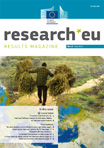 Special features:Ecosystems and food securityInterview: Professor Augusto de Guimaraes Medina on food and health researchOther highlights:Nutrition labelling: not as effective as you might think Exploring your transport options, the EU way Europeans develop innovative, sustainable food packaging product A cheap and fully optical solution for ultra-fast internet Infant eye movement and cognition Research EU – The focus magazineTitle: Green innovation for sustainable solutions May 2012 (Issue 13), Languages: en(1,6 MB)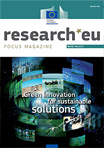 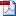 Science, research and innovation are key components in the formula for Europe's contribution to the sustainable development agenda. While the challenges posed by sustability are complex, answers can also come on many levels. This issue of research*eu focus highlights the EU's ongoing efforts, ranging from projects under FP6 and FP7, to the forward-looking Europe 2020 and upcoming Horizon 2020.8th edition of New in HedbibThe 8th edition of New in Hedbib has been released. Containing references and abstracts of the latest higher education (HE) research articles and publications worldwide, this resource is produced from HEDBIB, the International Bibliographic Database on Higher Education. It aims at representing all world regions with a focus on IAU’s priority themes - Equitable Access and Success in Higher Education, Higher Education and Social Responsbility / Education for All; Intercultural dialogue; Internationalisation; Research and Doctoral Education; and Sustainable Development. Each edition highlights recommended publications.Higher Education Policy (HEP)Title: Transnational Education and Student Mobility in Asia. June 2012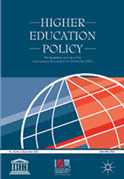 Articles:Transnational Higher Education and Challenges for University Governance in China - Kok Chung Ong and David K. K. Chan;Tactics of Interventions: Student Mobility and Human Capital Building in Singapore - Aaron Koh;Shifting Patterns of Student Mobility in Asia - Sheng-Ju Chan;The Rise of Transnational Higher Education in Asia: Student Mobility and Studying Experiences in Singapore and Malaysia - Ka Ho Mok;A Tale of Sea Turtles: Job-Seeking Experiences of Hai Gui (High-Skilled Returnees) in China - Jie Hao and Anthony Welch;Indian Higher Education: Envisioning the Future - Heather Eggins (book review).For more information, abstracts and ordering, please visit the Journal’s homepage on Palgrave's website.IAU publication: 'Affirming Academic Values in Internationalisation of Higher Education - A Call for Action' The International Association of Universities last month published “Affirming Academic Values in Internationalisation of Higher Education – A Call for Action”. The publication is the output of an ad-hoc expert group on “Re-Thinking Internationalisation”, which has looked at a number of questions such as: Is the concept and the definition of internationalisation keeping up with developments in higher education? Is there a shared understanding of the concept? Has internationalisation lost sight of its central purposes? The call for action “acknowledges the substantial benefits of the internationalisation of higher education but also draws attention to potentially adverse unintended consequences with a view to alerting higher education institutions to the need to act to ensure that the outcomes of internationalisation are positive and of reciprocal benefit to the HE institutions and the countries concerned.”More information and the publication are available from the IAU website. CERN COURIER CERN Courier, June 2012, Volume 52 Issue 5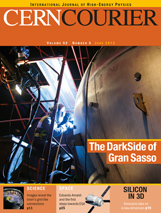 The Institute for Health and Wellbeing at Leeds Metropolitan University, UK, is seeking enthusiastic innovative researchers with formulated project ideas to join it for 1-2 years in the discipline of Men’s Health. (www.leedsmet.ac.uk/research/institute-for-health-and-wellbeing.htm) Written proposals are sought of 500 words from researchers either resident in the European Union or outside. The best two applications will each win a prize of 500 Euros towards the cost of developing a Marie Curie Fellowship funding bid. The European Union has just published the latest Marie Curie funding call. This scheme enables researchers to move across Europe to undertake projects and funds all costs – living allowance, costs of relocating & research costs. Bringing together a range of related disciplines and research experts, the Institute exists to foster the generation of research in specific areas relating to the health status of individuals, communities and nations. Men’s health is an area of particular research strength. Men’s Health Under the leadership of Professor Alan White, the area of men’s health has an enthusiastic team of experts, researchers and students taking forward a wide range of research and initiatives. It has an outstanding world-wide reputation and offers a unique research environment in which to host Fellowships. We are at the forefront internationally in this emerging field through our two main themes “Men and Public Health” and “Men and Ill-health”. (See -www.leedsmet.ac.uk/hss/research_centre_for_mens_health.htm )Key recent studies include: The State of Men’s Health in Europe Report for the European Commission Social marketing and men’s health Men and cancer including men’s experiences of penile cancer The team work closely with national and international bodies and has strong links across the University – for instance to experts on sport, nutrition and obesity – and externally: Leeds is home to the largest teaching hospital in Europe and we have strong connections with local and national sports clubs and organisations. We are keen to attract researchers who are dedicated to the analysis of gender and health. Researchers can undertake study on a wide range of topics including: 1. Masculinity, gender and health related behaviour 2. Men’s experiences of health and ill-health 3. Health promotion and men’s health; men and self-care 4. Gendered epidemiology 5. Men’s health in non-traditional health settings (sport, workplace, community) Research Fellowship Opportunities Research is an integral part of our University life and we have a vibrant research culture which resonates internationally. In addition to the Marie Curie funding successful Research Fellows will receive: Opportunities to study with world experts and researchers Direct Professorial supervision of their project/area of work Support from our research office with your relocation to Leeds in the UK More about us and how to apply If you are interested in finding out more please contact Alan (a.white@leedsmet.ac.uk) or Steve (s.s.robertson@leedsmet.ac.uk) who can also provide the proposal form for you to complete. Further Information: MARIE CURIE FELLOWSHIPS If you live in the EU and wish to apply, you may be interested in the Intra-European Fellowship (IEF) for Career Development which is for researchers to move from one EU or FP7 associated country to another for 1-2 years. http://cordis.europa.eu/fp7/who_en.html#countries For researchers based outside Europe the International Incoming Fellowship (IIF) supports researchers to work in an EU Member State. The EU deadline for applications is 16th August 2012. The deadline for receipt of your proposal is noon on Wednesday 27th June 2012. The two successful researchers will then receive assistance from Leeds Metropolitan University to prepare and submit their Marie Curie application. Call IdentifierCall TitlePublication DateDeadlineENIAC-2012-2 ENIAC Call 7 - 20122012-05-042012-06-14IMI-CALL-2012-6 IMI 6th Call2012-05-292012-07-09Максималнни стойности за проект: до 2 000 000 лева Компонент 1 „Изграждане и подкрепа на административното тяло на клъстера” • 85 % от стойността на общо допустимите разходи по Компонент 1 през първата година от изпълнението на проекта; • 75 % от стойността на общо допустимите разходи по Компонент 1 през втората година от изпълнението на проекта Компонент 2 „Проекти с кратък период на действие и бърз резултат и дейности за привличане на нови членове в клъстера”  - 65 % от стойността на общо допустимите разходи по Компонент 2 за целия период на изпълнение на проекта.